PRESS RELEASEJuly 7, 2016Update on Aggravated Assault that occurred on 07/03/2016 on Davis Ct.:Arrests have been made and charges filed against 16 year old Lakendrick Washington and 19 year old Jarvanti Keyon Doss.  Both have been charged with two counts of Attempted Murder and one count of Drive By Shooting.  No bond has been set.  The 16 year old will be tried as an adult.According to Sheriff Patten, more arrests could be pending as the investigation continues.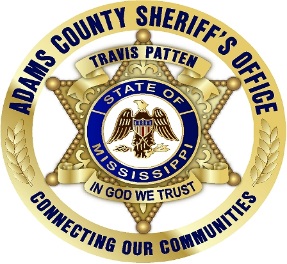 ADAMS COUNTY SHERIFF’S OFFICETravis Patten, Sheriff306 State St.Natchez, MS  39120Phone:  601-442-2752                                                                      Fax:  601-442-3926